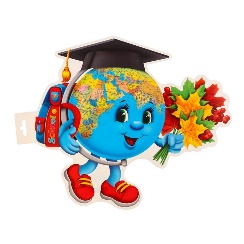 Комитет по образованиюКиришского муниципального района Ленинградской области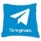 ПЛ А Нработы на сентябрь 2022 годаПрием статистических отчетов на начало 2022/2023 учебного года (по отдельному графику). Отв. Коваленко И.Л., Крюкова О.В.Собеседование с руководителями общеобразовательных организаций по организации образовательного процесса на 2022/2023 учебный год (по отдельному графику). Отв. Крюкова О.В.Собеседование с руководителями общеобразовательных организаций по результатам образовательной деятельности в 2021/2022 учебном году и планированию образовательных результатов на 2022/2023 учебный год (по отдельному графику). Отв. Кауфман И.А.Сдача планов аттестации педагогических работников на 2022/2023 учебный год (obrazkadr2015@mail.ru) Все организации: с 05.09.2022 г. по 23.09.2022 г. Отв. Крюкова О.В.Прием документов по молодым специалистам, прибывшим в район в 2022 г. (по отдельному графику) Отв. Крюкова О.В.Аттестация руководителей подведомственных организаций. (по отдельному графику) Отв. Коваленко И.Л., Крюкова О.В. Проведение школьного этапа всероссийской олимпиады школьников – с 22.09.2022 г.Формирование списков для обучения по программе «Интеллект+» Отв. Лавров Д.С.Предоставление обновленных «Дорожных карт» по результативности участия во ВсОШ (info_gl_08@mail.ru) до 05.09.2022 г. Отв. Масляницкая Г.И.Предоставление «Дорожных карт» по результативности участия в ГИА-2022 (info_gl_08@mail.ru) до 30.09.2022 г. Отв. Масляницкая Г.И. Проведение всероссийских проверочных работ (ВПР). Отв. Кауфман И.А., Абросимова С.Н.Муниципальный этап Всероссийского конкурса сочинений. Отв. Абросимова С.Н.Формирование базы данных молодых педагогов (пед. стаж до 5 лет, возраст до 35 лет). Отв. Абросимова С.Н., Бегалиева Е.А.Территориальная психолого-медико-педагогическая комиссия(Отв. Абросимова С.Н.)Заседания комиссии - по средам с 13.00 до 18.00.Прием документов для обследования ребенка - по четвергам с 17.30 до 19.30.Выдача бланков на прохождение медицинского обследования - по понедельникам с 16.00 до 18.00.Исп. Масляницкая Г.И.«Утверждаю»«Утверждаю»Исполняющий обязанностипредседателя комитетаИсполняющий обязанностипредседателя комитета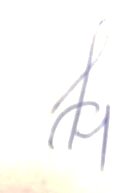 И.Л. Коваленко27.08.2022 г.ДатаМероприятияМесто и время проведенияОтветственные01.09Торжественные мероприятия, посвященные Дню знанийОО9.00Коваленко И.Л.руководители ОО01.09Информация о явке учащихся(по электронной почте)Комитетдо 11.00Коваленко И.Л.05.09Классный час «Разговоры о важном» на тему: «День знаний»ООРуководители ОО05.09ГИА по математикеКСОШ №110.00Масляницкая Г.И.Иванова Т.И.руководители ОО06.09РМО заместителей заведующих по воспитательной работе «Профессиональное самосовершенствование как инструмент повышения качества дошкольного образования в Киришском районе»МППСкаб. №1014.00Абросимова С.Н.Фимина С.А.06.09ИМС руководителей РМОМППСкаб. №1015.30Абросимова С.Н.Захарова Г.В.07.09РМО учителей английского языкаКСОШ №8каб. №4215.00Абросимова С.Н.Изместьева З.И.07.09РМО учителей ОБЖМУКкаб. №215.00Абросимова С.Н.Шишаев А.С.08.09ГИА по русскому языкуКСОШ №110.00Масляницкая Г.И.Иванова Т.И.руководители ОО08.09Семинар по вопросам введения обновленных ФГОС НОО в опережающем режиме (для учителей начальных классов КСОШ №6)КСОШ №6время уточняетсяАбросимова С.Н.Захарова Г.В.08.09Совещание руководителей школьных МО русского языка и литературыКСОШ №8каб. №3815.30Абросимова С.Н.Кулакова Т.Н.08.09.Совещание - круглый стол по развитию дополнительного образования в контексте Концепции развития дополнительного образования до 2030 годаДДЮТ15.00Вороничева Е.М.Смирнов С.В.08.09Митинг, посвященный Дню начала героической обороны Ленинграда во время фашистской блокадымемориал «Памяти павших»11.00Вороничева Е.М.08.09РМО учителей ИЗОКиришский лицейкаб. №33015.30Абросимова С.Н.Егорова А.В.09.09РМО учителей физикиГимназиякаб. №2016.00Абросимова С.Н.Надыкта Е.М.09.09Установочное заседание РМО учителей начальных классовМППСкаб. №514.30Абросимова С.Н.Шершикова В.А.09.09РМО школьных библиотекарейМППСкаб. №1015.00Абросимова С.Н.Ерохина С.Б.09.09Туристический слет педагогических работниковспортивная площадка КСОШ №610.00Вороничева Е.М.Токарев В.К.руководители ОО09.09Отчет по детям-гражданам других государствформа googleМасляницкая Г.И.руководители ОО12.09Классный час «Разговоры о важном» на тему: «Наша страна - Россия»ООРуководители ОО12.09ГИА по истории, биологии, физике, географииКСОШ №110.00Масляницкая Г.И.Иванова Т.И.руководители ОО12.09-06.10Участие команды МОУ «Гимназия» г. Кириши в финальном этапе Президентских спортивных игр школьниковВДЦ «Смена»Вороничева Е.М.Токарев В.К.Смирнова Н.Ф.12.09Семинар «Методическое сопровождение школьных библиотек в условиях ФГОС»ЛОИРОАбросимова С.Н.Ерохина С.Б.школьные библиотекари12.09РМО учителей химииМППСкаб. №1015.30Абросимова С.Н.Павлова Т.А.13.09РМО педагогов-психологовМППСкаб. №515.00Абросимова С.Н.Томашевич Е.А.13.09РМО учителей биологииКиришский лицейкаб. №33215.30Абросимова С.Н.Нечаева Л.О.14.09РМО учителей информатики и ИКТМППСкаб. №1115.30Абросимова С.Н.14.09Совещание-семинар  по развитию дошкольного образования «Переформатирование работы детских садов - как фактор инновационного развития дошкольного образования»МАДОУ №613.00Коваленко И.Л.Кошеварникова Н.В.Никифорова М.О.руководители ДОО15.09Районный фестиваль «Здоровье – это здорово»стадион «Энергетик»Вороничева Е.М.руководители ОО15.09ГИА по обществознанию, химии, информатике и ИКТ, литературе, иностранным языкамКСОШ №110.00Масляницкая Г.И.Иванова Т.И.руководители ОО15.09Муниципальный этап регионального конкурса любителей русской словесностиМППСкаб. №1015.00Абросимова С.Н.Ерохина С.Б.15.09РМО учителей географииКСОШ №2каб. №30815.00Абросимова С.Н.Мамонтова Т.М.15.09РМО учителей математикиКСОШ №815.00Абросимова С.Н.Марко Л.И.15.09Совещание с руководителями психолого-медико-педагогических консилиумов ООМППСкаб. №515.00Абросимова С.Н.Мазуренко Н.Н.15.09Вебинар по актуальным вопросам организации обучения лиц с ОВЗЛОИРОАбросимова С.Н.15.09Методический день (по плану)МППСАбросимова С.Н.Захарова Г.В.15.09Семинар «Вопросы изучения языков коренных народов Ленинградской области в курсе ОДНКНР» в рамках реализации федерального плана мероприятий (для учителей, преподающих курс ОДНКНР)МППСкаб. №1115.00Абросимова С.Н.Захарова Г.В.15.09Семинар - совещание по реализации Федерального закона №120 -ФЗ «Об основах системы профилактики безнадзорности и правонарушений несовершеннолетних»КСОШ №615.30Вороничева Е.М.руководители ОО16.09РМО учителей музыкиКСОШ №115.00Абросимова С.Н.Матвиенко О.А.17.09Всероссийский день бега «Кросс Наций-2022» Роллерпарк10.00Токарев В.К.руководители ДОО19.09Классный час «Разговоры о важном» на тему: «165-летие со дня рождения К.Э. Циолковского»ООРуководители ОО19.09Семинар «Документация школьной библиотеки - для вступающих в должность»ЛОИРОАбросимова С.Н.Ерохина С.Б.20.09Проведение консультации с молодыми педагогами по участию в областном конкурсе «Педагогические надежды»МППСкаб. №815.00Абросимова С.Н.Бегалиева Е.А.20.09РМО учителей, преподающих курс ОРКСЭМППСкаб. №515.00Абросимова С.Н.Косич Н.Ю.20.09ГИА: резерв по математикеКСОШ №110.00Масляницкая Г.И.Иванова Т.И.руководители ОО21.09ГИА: резерв по русскому языкуКСОШ №110.00Масляницкая Г.И.Иванова Т.И.руководители ОО22.09Муниципальный этап Всероссийского конкурса сочинений в 2022 годуМППСкаб. №1015.00Абросимова С.Н.Ерохина С.Б.22.09ГИА: резерв по предметам по выборуКСОШ №110.00Масляницкая Г.И.Иванова Т.И.руководители ОО22.09Школьный этап ВсОШ по географииООМасляницкая Г.И.Лавров Д.С.руководители ОО23.09ГИА: резерв по предметам по выборуКСОШ №110.00Масляницкая Г.И.Иванова Т.И.руководители ОО24.09ГИА: резерв по всем учебным предметамКСОШ №110.00Масляницкая Г.И.Иванова Т.И.руководители ОО26.09Классный час «Разговоры о важном» на тему: «День пожилых людей»ООРуководители ОО26.09Школьный этап ВсОШ по экологииООМасляницкая Г.И.Лавров Д.С.руководители ОО27.09Школьный этап ВсОШ по французскому языкуООМасляницкая Г.И.Лавров Д.С.руководители ОО27.09РМО учителей истории и обществознанияМППСкаб. №515.00Абросимова С.Н.Бегалиева Е.А.28.09Школьный этап ВсОШ по физике (платформа «Сириус»ООМасляницкая Г.И.Лавров Д.С.руководители ОО28.09Встреча с ответственными за профориентационную деятельностьМУК,15.30Кауфман И.А.Лавров Д.С.29.09Общее собрание молодых специалистовМППСкаб. №515.00Абросимова С.Н.Бегалиева Е.А.29.09РМО учителей технологииМППСкаб. №1015.00Абросимова С.Н.Ерохина С.Б.29.09Школьный этап ВсОШ по правуООМасляницкая Г.И.Лавров Д.С.руководители ОО30.09Школьный этап ВсОШ по испанскому языкуООМасляницкая Г.И.Лавров Д.С.руководители ООДата уточняетсяСовещание заместителей директора по УВР, отвечающих за статистический отчет ОО-1Комитетвремя уточняетсяКоваленко И.Л.Крюкова О.В.06.0913.0920.0927.09Рабочее совещание руководителей общеобразовательных организаций, организаций дополнительного образования, МАУ «Киришский центр МППС», МАУ «Центр питания «Здоровое детство»zoom15.30Коваленко И. Л.